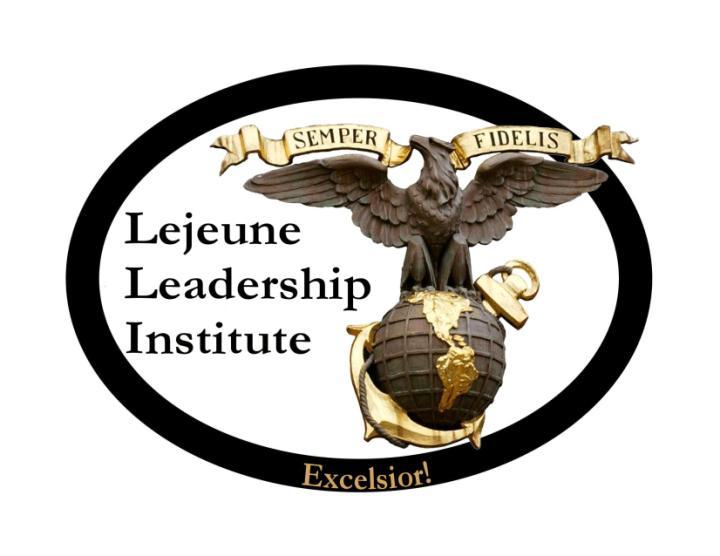 Leadership Development Notebook(Short Version)All personnel are responsible for treating personally identifiable information (PII) IAW DoD 5400.11R (DoD Privacy Program), MARADMIN 162/10 (Safeguarding PII), and comply with the following:DATA REQUIRED BY THE PRIVACY ACT OF 1974(5 U. S. C. 552A)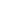 PART A GENERAL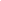 The Marine Corps uses a variety of forms in administering matters related to the individual Marine. Forms are necessary for enlistment and reenlistment, evaluating performance, applying for training and assignments, granting leave, disciplinary action, administering pay, and other purposes. In some instances, these forms involve the collection of personal information from the individual Marine. Information such as home address and telephone number, names and other information on dependents, preference for duty, address on leave, and the individual’s Social Security Number are illustrative of the information asked for on forms.The Privacy Act of 1974 requires that you be informed of the authority, purposes, uses, and effects of not providing information when it is requested from you. In order to eliminate the need for issuing an individual statement each time information is requested from you about matters such as those described, this statement serves as a one-time Privacy Act Statement which is intended to satisfy the requirements of the Privacy Act when forms elated to your personnel and pay records are used. If you desire more information about a specific form when it is used, your commanding officer will provide such information upon request.Pursuant to the Computer Matching and Privacy Protection Act of 1988 (P.L. 100-503), information furnished mayor will be subject to verification by computer matching (internally or with another specific agency). The match may be necessary to verify accuracy of data, and to uncover waste, fraud, or abuse in Federal Programs.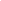 PART B - INFORMATION TO BE FURNISHED TO INDIVIDUAL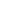 1.     AUTHORITYTitle 5, U.S. Code, Section 301, is the basic authority for maintaining personnel and pay records. Use of Social Security Number as a means of personal identification is authorized by Executive Order 9397 of 23 November 1943.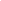 2.	PRINCIPAL PURPOSESThe basic purposes of personnel and pay records are to enable officials and employees of the Marine Corps to efficiently manage personnel resources; to administer pay and allowances; to screen and select individuals for promotion; to provide educational and training programs; to administer appeals, grievances, discipline, litigation, investigations, and adjudication of claims; to administer benefits and entitlements; and to manage retirement and veterans affairs programs. Further information about the purposes and uses of information being requested from can be obtained by consulting the applicable description for system such as the following:	    SYSTEM DESCRIPTION	SYSTEM NUMBER
	Marine Corps Military Personnel Records System	MMN 00006
	Bond and Allotment System	MFD 00004		Joint Uniform Military Pay System/Manpower Management System	MFD 00003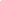 3.	ROUTINE USESInformation included in personnel and pay records is used by officials and employees of the Marine Corps in the execution of their official duties. The information is also used under certain conditions by officials and employees elsewhere in the Department of Defense; by other Federal agencies such as the General Accounting Office; Office of Personnel Management; Veterans Administration; the Federal Bureau of Investigation and other Federal, state, and local law enforcement authorities; and the General Services Administration.  Information is also furnished to Congressional sources. Your Social Security Number is used as a means of personal identification.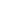 MANDATORY OR VOLUNTARY DISCLOSURE AND EFFECT ON INDIVIDUAL OF NOT PROVIDING INFORMATIONDisclosure of information required on forms related to personnel and pay records is mandatory. An individual may, at his or her option, elect not to apply for benefits and services to which entitled (leave, registration of allotments, etc.) but once the individual has made the decision to apply for such benefits the disclosure of information on related forms becomes a mandatory action. Failure to provide requested information could have the effect of denying certain benefits and would hamper the efficient management of an individual’s career while in the Marine Corps. Disclosure of your Social Security Number is mandatory.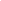 PACT C - STATEMENT OF UNDERSTANDING BY THE INDIVIDUAL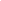 I have read and understand this statement, I understand that I may have the opportunity to review published systems notices and current Marine Corps directives which pertain to forms which I am asked to complete___________                  ____________________________                            __________________                Date                                   Signature of the Individual                             Social Security No. (Last Four)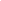 PRIVACY ACT STATEMENT FOR MARINE CORPS PERSONNEL AND PAY RECORDSNAVMC 11000 (REV. 5-90) (EF) SN: 0000-00-006-6542 U/I: PAD (50 Sheets per pad)	(5211)(File Original in OQR or SRB; Provide Copy to Individual)Initial Coaching/Counseling FormCompleted by the LeaderDate: Introduction/Welcome Aboard:Unit Mission:Section Mission:Marine’s or Sailor’s critical role in support of the unit mission:Billet Description/Responsibilities:Next Steps:Leader: Make a copy of completed Initial Coaching/Counseling Form and provide to the Marine or Sailor.  In addition, provide a blank copy of enclosure (3) (Follow-on/Subsequent Coaching Form), explain its purpose and arrange for the subsequent or follow-on session (respectively).Marine or Sailor: Review Initial Coaching/Coaching Form (Billet Description/Responsibilities in particular) prior to follow-on/subsequent session.  Complete enclosure (3) prior to follow-on session and be prepared to discuss personal and professional goals.Instructions for completing the Initial Coaching/Counseling formThe purpose of the initial coaching/counseling form is to establish rapport between the leader and Marine or Sailor and to set the conditions for their success in the unit.  The leader will ask simple questions including those about where the Marine or Sailor came from and if he or she wishes to discuss any family/personal issues.  Before the initial session ends, the leader will set-up a follow-on session and encourage the Marine or Sailor to think about personal/professional goals as outlined on the sample coaching form found in enclosure (3).Date: Date of session.Name: Name of the Marine or Sailor.Grade: Grade of the Marine or Sailor.Unit/Section: Unit/Section of the Marine or Sailor.Name/Grade of Leader: Name and grade of the leader.Introduction/Welcome Aboard: The leader establishes rapport by asking a few questions about the Marine’s or Sailor’s previous duty station, billet, and if there are any family/personal issues they wish to discuss.  Additional information in preparing for a coaching/counseling session can be found in NAVMC 2795 (USMC User’s Guide to Counseling) in the “Future” section of the MCLD website: https://vcepub.tecom.usmc.mil/sites/ldp/Unit Mission: Mission of Marine’s or Sailor’s unit.Section Mission: Mission of Marine’s or Sailor’s section.Marine’s/Sailor’s critical role in support of the unit’s mission:  In specific terms, the role of the Marine or Sailor in support of the unit’s mission.Billet Description/Responsibilities: For E-5 and above, reference (j) requires the Reporting Senior (RS) and Marine Reported On (MRO) to establish and formalize the MRO’s billet description within 15-days of establishing the reporting relationship.  The MCLD Order requires the leader to establish a billet description and responsibilities for E-4 and below during the initial session as well.Next Steps: Sets-up the follow-on session by reviewing enclosure (3) and enclosure (4) and scheduling.Follow-On & Subsequent Coaching FormCompleted by the Marine or SailorDate: Reason for coaching (circle one): follow-on / subsequentGoals: (Specific, Measurable, Attainable, Realistic, Time-based) Instructions for completing Follow-On/Subsequent Coaching FormThe purpose of the follow-on/subsequent coaching session is to help a Marine or Sailor to establish goals and provide feedback on an informal basis.  Coaching can be related to job performance and professional development, but is not restricted to these areas.  Progress or lack of progress of the goals outlined on the coaching form shall not be a part of the Marine’s or  Sailor’s performance evaluation except in very rare circumstances.  The individual Marine or Sailor completes the coaching form.  To be most effective, goals must be SMART (Specific, Measurable, Attainable, Realistic, Time-based).  Date: Date of session.Reason for coaching: Reason for the session indicating whether follow-on or subsequent.Name: Name of the Marine or Sailor.Grade: Grade of the Marine or Sailor.Unit/Section: Unit/Section of the Marine or Sailor.Grade/Name of Leader: Grade and name of the leader.GoalsFunctional Area & Goals: Marine or Sailor fills in specific goals for each of the six functional areas.  Action steps: Marine or Sailor lists steps to be taken IOT achieve his or her goals; status of goals (including those from previous sessions) should be reviewed.Deadline: Marine or Sailor lists a deadline to achieve action steps.Additional information in preparing for a coaching/counseling session can be found in NAVMC 2795 (USMC User’s Guide to Counseling) in the “Future” section of the MCLD website: https://vcepub.tecom.usmc.mil/sites/ldp/Follow-On & Subsequent Counseling FormCompleted by the LeaderDate: Reason for counseling (circle one): follow-on / subsequentBillet Description/Responsibilities:Billet Accomplishments:Plan of action / Suggested resources:Comments by Marine/Sailor:Instructions for completing Follow-On/Subsequent Counseling FormThe purpose of the follow-on/subsequent counseling session is to formalize or review a billet description, document billet accomplishments and ensure the Marine or Sailor is on-track for success.  The leader completes the counseling form.  Date: Date of session.Reason for counseling: Reason for the session indicating whether follow-on or subsequent.The leader should take a few minutes to review NAVMC 2795 (USMC User’s Guide to Counseling).  Suggested areas to focus on within NAVMC 2795 are as follows:Para 1001 gives the purpose of counseling and its importance on developing Marines.Chapter 2 reviews the process, practices and skill of counseling.Chapter 3 reviews preparing for, opening, conducting and closing the session along with following-up after the session has been completed.Chapter 4 provides an in-depth review of counseling practices and skills required to conduct an effective counseling session to include setting targets, problem solving, questioning, active listening, giving feedback, and planning for improvement.Chapter 5 identifies some of the most common problems that arise in the counseling process for both the senior and the junior.Additional information in preparing for a coaching/counseling session can be found in NAVMC 2795 (USMC User’s Guide to Counseling) in the “Future” section of the MCLD website: https://vcepub.tecom.usmc.mil/sites/ldp/Name: Name of the Marine or Sailor.Grade: Grade of the Marine or Sailor.Unit/Section: Unit/Section of the Marine or Sailor.Grade/Name of Leader: Grade and name of the leader.Billet Description/Responsibilities: Used to review/update billet description and responsibilities.Billet Accomplishments: Used to document billet accomplishments.Plan of Action / Suggested Resources: A plan of action and suggested resources for the Marine or Sailor.  To be most effective, goals must be SMART (Specific, Measurable, Attainable, Relevant, and Time-based).Comments by Marine/Sailor: Comments by the individual Marine or Sailor.Common Combat Skills Checklist* Not mandatory, but should be made available by the command. ** Training required upon check-in to the command. *** To satisfy PME requirements and become more competitive for promotion, enlisted Marines should complete appropriate distance education and attend resident course for their grade (requirements for grade are outlined in the Annual Training Plan). Individual Marine InformationLast Name: ___________________  	First Name: _________________  	MI: _______  Gender: __________  	Rank: _______________  	Religion: _____________DOB: _______________  	Age: _________  	Blood Type: ________   MOS: ____________ EAS: __________RECALL INFORMATIONLocal Address: ________________________________ BKS Resident (Y/N):_______________________	         _________________________________ BKS Room #:_____________________________Home Phone #_________________________________Civilian Email: ___________________________POV INFORMATIONDo you own a POV on base (Y/N)? ____________POV# 1						POV# 2Make: _____________________			Make: ______________________Model: ____________________			Model: ______________________Year: ______________________			Year: _______________________Color: _____________________			Color: ______________________PARENTS’ INFORMATION Father                                                            	MotherLast Name: ___________________            	Last Name:__________________First Name: ___________________    	First Name:__________________Address: ______________________	Address:____________________	______________________	___________________________City: _________________________	City:_______________________State: _________ Zip: ___________	State:________Zip:___________Phone #:______________________	Phone:_____________________FAMILY INFORMATIONMarital Status: ____________________Spouse:		Last Name: ____________________ First Name: __________________ MI: __________		Address: _____________________________________ Ph#:______________________		_____________________________________ Spouse’s Email: _____________Children:          	Childs Name (1st):______________________ 	Childs Age (1st):____________ 	EFMP 	           	Childs Name (2nd):______________________ 	Childs Age (2nd):___________ 	EFMP 	           	Childs Name (3rd):______________________ 	Childs Age (3rd):___________ 	EFMP           	           	Childs Name (4th):______________________ 	Childs Age (4th):___________ 	EFMP NDo you have a current Family Care Plan? __________ Date Family Care Plan was completed? __________Family location while deployed if different from above:                          	Address:____________________________________ Phone #:___________________		City:	____________________________________		State: 	______________ 	Zip: __________________Local Emergency Contact Info (Name/Phone/Relationship):  _____________________________________________________________________________NAME (LAST, FIRST, MIDDLE INITIAL)GRADEUNIT / SECTION  GRADE & NAME OF LEADERGRADE & NAME OF LEADERGRADE & NAME OF LEADERNAME (LAST, FIRST, MIDDLE INITIAL)GRADEUNIT / SECTION  GRADE & NAME OF LEADERGRADE & NAME OF LEADERGRADE & NAME OF LEADERFunctional Area & GoalsAction Steps to Achieve Goals & Goal StatusDeadline Fidelity: Fighter: Fitness: Family: Finances: Future:NAME (LAST, FIRST, MIDDLE INITIAL)GRADEUNIT / SECTION  GRADE & NAME OF LEADERGRADE & NAME OF LEADERGRADE & NAME OF LEADERMarine Marine Marine Marine Marine Marine Marine Marine Marine Marine Marine Marine Marine Marine  Date Date Date Date DateMilitary Skills Military Skills Military Skills Military Skills Last Score Last Score Last Score Last Score Last Score Last Score Last Score Last Score Date Date Current Score Current Score Current Score Date Date BLOCK TRAINING Annual Annual Annual PFT Semi-Annual Semi-Annual Semi-Annual Weigh-in Semi-Annual Semi-Annual Semi-Annual NBC Annual Annual Annual Rifle Range Annual Annual Annual Pistol Range Annual Annual Annual BST Annual Annual Annual Swim Qual Annual Annual Annual MCMAP Weekly Weekly Weekly Required Classes Required Classes Required Classes Required Classes Required Classes Previous Previous Previous Previous Previous Previous Previous Previous Previous Previous Previous Next Next Next STD/HIV PREV Annual Annual Annual Annual Suicide Awareness Annual Annual Annual Annual Alcohol/Drug Prev. Annual Annual Annual Annual *Tobacco Cessation As Required As Required As Required As Required Stress Management As Required As Required As Required As Required Leadership Leadership Leadership Leadership Leadership Previous Previous Previous Previous Previous Previous Previous Previous Previous Previous Previous Next Next Next Counseling As Required As Required As Required As Required **Equal Op Program Annual Annual Annual Annual **Security Training Annual Annual Annual Annual Motorcycle Safety As Required As Required As Required As Required Driver Improvement As Required As Required As Required As Required Troop Info Program On-Going On-Going On-Going On-Going Family Planning Check-In Check-In Check-In Check-In Financial Planning As Required As Required As Required As Required PME Current Course Current Course Current Course Current Course Projected Completion Date Projected Completion Date Projected Completion Date Projected Completion Date Projected Completion Date Projected Completion Date Projected Completion Date Projected Completion Date Projected Completion Date Projected Completion Date Projected Completion Date Projected Completion Date Projected Completion Date Projected Completion Date Distance Education Resident PME Prof. Reading Cmd. Sponsor PME Off Duty Education Mission Oriented Training Mission Oriented Training Mission Oriented Training Mission Oriented Training Mission Oriented Training Previous Previous Previous Previous Previous Previous Previous Previous Previous Previous Previous Next Next Next MOS Training As Required As Required As Required As Required W/C Supv. Training Quarterly Quarterly Quarterly Quarterly **Job Safety Trng Annual Annual Annual Annual **Haz. Comm. Annual Annual Annual Annual Administrative/Health Administrative/Health Administrative/Health Administrative/Health Administrative/Health Administrative/Health Administrative/Health Administrative/Health Administrative/Health Administrative/Health Administrative/Health Administrative/Health Administrative/Health Item Item Item Item Item Item Gas Mask Gas Mask Gas Mask Trousers Trousers Trousers Blood Type Blood Type Blood Type Blood Type Blood Type Inserts Inserts Inserts Boots Boots Boots MOPP Suit MOPP Suit MOPP Suit MOPP Suit MOPP Suit Blouse Blouse Blouse Cover Cover Cover Helmet Helmet Helmet Helmet Helmet Recall Info Recall Info Recall Info Recall Info Next of Kin Info Next of Kin Info Next of Kin Info Next of Kin Info Mil. ID & ID Tags Mil. ID & ID Tags Mil. ID & ID Tags Mil. ID & ID Tags Gas Mask Size: Gas Mask Size: Gas Mask Size: Gas Mask Size: GLASSES GLASSES GLASSES GLASSES GLASSES ALLERGY TAGS ALLERGY TAGS ALLERGY TAGS ALLERGY TAGS ALLERGY TAGS ALLERGY TAGS ALLERGY TAGS Gas Mask Size: Gas Mask Size: Gas Mask Size: Gas Mask Size: SPARE SPARE SPARE SPARE SPARE GAS MASK INSERTS GAS MASK INSERTS GAS MASK INSERTS GAS MASK INSERTS GAS MASK INSERTS GAS MASK INSERTS GAS MASK INSERTS Family Care Plan Family Care Plan Family Care Plan Family Care Plan Dual Military and Single Parents; Married or Single with family members onlyDual Military and Single Parents; Married or Single with family members onlyDual Military and Single Parents; Married or Single with family members onlyDual Military and Single Parents; Married or Single with family members onlyDual Military and Single Parents; Married or Single with family members onlyDual Military and Single Parents; Married or Single with family members onlyDual Military and Single Parents; Married or Single with family members onlyDual Military and Single Parents; Married or Single with family members onlyDual Military and Single Parents; Married or Single with family members onlyDual Military and Single Parents; Married or Single with family members onlyDual Military and Single Parents; Married or Single with family members onlyDual Military and Single Parents; Married or Single with family members onlyDual Military and Single Parents; Married or Single with family members onlyDual Military and Single Parents; Married or Single with family members onlyDual Military and Single Parents; Married or Single with family members onlyDual Military and Single Parents; Married or Single with family members onlyDEERS DEERS DEERS DEERS Spouse Spouse Spouse Spouse Children Qty: _____ Children Qty: _____ Children Qty: _____ Children Qty: _____ Children Qty: _____ Children Qty: _____ Children Qty: _____ Children Qty: _____ Will Will Will Will Power of Attorney Power of Attorney Power of Attorney Power of Attorney S.G.L.I. S.G.L.I. S.G.L.I. S.G.L.I. R.E.D. R.E.D. R.E.D. R.E.D. Family S.G.L.I. Family S.G.L.I. Family S.G.L.I. Family S.G.L.I. Family Dental Plan Family Dental Plan Family Dental Plan Family Dental Plan Exceptional Family Member Program Exceptional Family Member Program Exceptional Family Member Program Exceptional Family Member Program Fit Reps/Pro-Cons Fit Reps/Pro-Cons Fit Reps/Pro-Cons Fit Reps/Pro-Cons Medical Readiness Medical Readiness Medical Readiness Medical Readiness Medical Readiness Medical Readiness Medical Readiness Medical Readiness Medical Readiness Medical Readiness Medical Readiness Medical Readiness Medical Readiness Medical Readiness Medical Readiness Medical Readiness Medical Readiness Medical Readiness Medical Readiness Medical Readiness Physical Exam Physical Exam Physical Exam Physical Exam Date: Date: Date: Date: Date: Date: Notes: Notes: Notes: Notes: Notes: Notes: Notes: Notes: Notes: Notes: Dental Exam Dental Exam Dental Exam Dental Exam Date: Date: Date: Date: Date: Date: Notes: Notes: Notes: Notes: Notes: Notes: Class: Class: Class: Class: Vaccinations Vaccinations Vaccinations Vaccinations Notes: Notes: Notes: Notes: Notes: Notes: Notes: Notes: Notes: Notes: Notes: Notes: Notes: Notes: Notes: Notes: Vision Vision Vision Vision Notes: Notes: Notes: Notes: Notes: Notes: Notes: Notes: Notes: Notes: Notes: Notes: Notes: Notes: Notes: Notes: Hearing Hearing Hearing Hearing Notes: Notes: Notes: Notes: Notes: Notes: Notes: Notes: Notes: Notes: Notes: Notes: Notes: Notes: Notes: Notes: Medications Medications Medications Medications Notes: Notes: Notes: Notes: Notes: Notes: Notes: Notes: Notes: Notes: Notes: Notes: Notes: Notes: Notes: Notes: Allergies Allergies Allergies Allergies Notes: Notes: Notes: Notes: Notes: Notes: Notes: Notes: Notes: Notes: Notes: Notes: Notes: Notes: Notes: Notes: Flight Physical Exam Flight Physical Exam Flight Physical Exam Flight Physical Exam Date: Date: Date: Date: Date: Date: Date: Notes: Notes: Notes: Notes: Notes: Notes: Notes: Notes: Notes: Notes: Notes: Notes: Notes: Notes: Notes: Notes: Notes: Notes: Notes: Notes: Notes: Notes: Notes: Notes: Notes: Notes: Notes: Notes: Notes: 